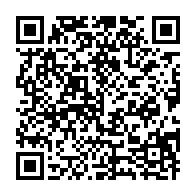 Межрегиональная интеллектуальная деловая игра «Зеленый коридор» для школьников и студентов СПОКафедра мировой экономики и таможенного дела Института экономики и предпринимательства ННГУ им. Н. И. Лобачевского совместно с отделом профориентации ИЭП при поддержке Нижегородской таможни проводит межрегиональную интеллектуальную деловую игру «Зеленый коридор».      К участию приглашаются учащиеся 9-11 классов и студенты СПО.  «Таможенное дело» – специальность широкого профиля, позволяющая работать не только в различных подразделениях таможенных органов, объектах околотаможенной инфраструктуры, но и на предприятиях-участниках внешне-экономической деятельности.Вас ждет знакомство представителями кафедры «Мировой экономики и таможенного дела» и таможенных органов Нижегородской области: рассказ о профессии таможенника и перспективах трудоустройства выпускников, об особенностях заполнения пассажирской таможенной декларации, ответы на вопросы, викторины, экскурсии в лабораторию таможенного дела, творческое задание и многое другое.Игра будет проходить в очно-заочном формате, участие бесплатное.По действующим правилам приёма в ННГУ им. Н. И. Лобачевского на 2023год, победители и призеры получают дополнительные баллы к ЕГЭ: диплом I степени- 5 баллов, дипломы II и III степени – 3 балла, участники – 1 балл, дипломы учитываются всеми Вузами РФ (согласно правил приема в Вузах в 2023 году).С более подробной информацией о проведении игры можно ознакомиться на сайте ИЭП. www.iee.unn.ru .Для участия необходимо до 20 января 2023г зарегистрироваться: http://www.iee.unn.ru/postupayushhim/dopolnitelnye-bally-pri-postuplenii/delovaya-igra-ya-gradonachalnik/  Оргкомитет: (831) 245-42-95